Введение 
Технологическая схема установки ЭЛОУ–АВТ–7 выбрана таким образом, чтобы при дальнейшем углублении переработки обеспечить сырьем  установки базового Комплекса нефтехимических и нефтеперерабатывающих заводов.Схемой предусмотрена одна технологическая линия, включающая в себя:блок нагрева нефти до ЭЛОУ;блок электрообессоливания и электрообезвоживания сырой нефти (ЭЛОУ);блок нагрева нефти после ЭЛОУблок отбензинивания и атмосферная перегонка  нефти;блок вакуумной перегонки мазута;блок вакуумсоздающей системы;блок печей;блок сероочистки углеводородного газа и газов разложения;блок энергоносителей;вспомогательные блоки (дренажные емкости, факельный сепаратор, аварийная емкость, емкость антифриза для охлаждения насосов, емкость промывной жидкости; емкости раствора щелочи, деэмульгатора, ингибитора коррозии, нейтрализатора, ресивер воздуха КиА).Расчетная мощность по сырью секции ЭЛОУ-АВТ-7 составляет 7 млн. тонн/год. Диапазон устойчивой работы секции составляет 60 – 115 % от номинальной производительности. Число часов работы секции 8160 часов в год. На установке вырабатывается:Углеводородный газ, используемый в качестве топлива;Нестабильная прямогонная бензиновая фракция НК–150 0С, – выводится с установки на гидроочистку нафты;Керосиновая фракция 150–220 0С или 150–233 0С. Керосиновая фракция направляется на гидроочистку керосина  или используется как компонент котельного топлива;  Легкая дизельная фракция  220–320 0С или 233–320 0С. Дизельная фракция направляется на гидроочистку или используется как компонент котельного топлива. После ввода установки гидрокрекинга используется совместно с вакуумным газойлем в качестве ее сырья;Дизельная фракция  320–350 0С, – направляется на  гидроочистку, используется как компонент котельного топлива, после ввода установки гидрокрекинга используется совместно с вакуумным газойлем в качестве ее сырья;Вакуумный газойль  350–520 0С, – до ввода в эксплуатацию установки гидрокрекинга (этап 1а) направляется на продажу, после ввода установки гидрокрекинга используется в качестве её сырья (этап 1b); Гудрон фр.  520 0С, – до ввода в эксплуатацию завода глубокой переработки нефти направляется на установку висбрекинга для получения компонента котельного топлива и далее на продажу, после ввода завода глубокой переработки нефти используется в качестве сырья установки гидрокрекинга гудрона [1]. Описание технологической схемы производства

           Обессоленная и обезвоженная нефть потоками подается  в теплообменники поз.1. Нагрев нефти после блока ЭЛОУ осуществляется в пластинчатых теплообменниках. Для защиты пластинчатых теплообменников от механических примесей и сохранения режима теплообмена предусмотрены сетчатые фильтры.
          После подогрева в теплообменниках нефть с температурой 232/247 0С поступает в отбензинивающую колонну поз.2 Пары легких  газов, бензиновых фракций, острого орошения и воды выводятся с верха колонны поз.1 и поступают в аппараты воздушного охлаждения поз.3 где  конденсируются  и охлаждаются  до температуры 600С.Для защиты от коррозии  шлемового трубопровода  отбензинивающей колонны и конденсационного  оборудования в газовый поток шлемовой трубы подают нейтрализатор и ингибитор коррозии. Далее верхний продукт колонны поз.1  доохлаждается в водяном  холодильнике поз.4 и с температурой 52оС поступает в рефлюксную емкость поз.5, где разделяется на бензин и воду.  Углеводородный газ  из рефлюксной емкости поз.5 направляется на сепорацию.Бензиновая фракция НК150оС из рефлюксной емкости поз.5 забирается насосом поз.6 часть подается на 1–ую верхнюю тарелку колонны поз.2 в качестве острого орошения, а балансовое количество охлаждается в водяном холодильнике поз.7 до  температуры 40оС, смешивается с бензином колонны поз.10 и выводится с установки.Отбензиненная  нефть  из  куба  колонны  поз.2 откачивается насосом поз.8  в  печь поз.9,  и далее с температурой  340-360оС поступает в атмосферную колонну поз.10.Пары, выводимые с верха колонны поз.10, конденсируются и охлаждаются до температуры 60оС в аппаратах воздушного охлаждения  поз.11Далее конденсат и углеводородный газ охлаждаются в водяном холодильнике поз.12 до температуры 40оС и поступают в  рефлюксную емкость поз.13 где происходит разделение конденсата на бензин и воду, а углеводородный газ направляется на сепарацию.Бензиновая фракция НК-150оС из рефлюксной емкости поз.13 насосом поз.14 частично подается на 1–ую верхнюю тарелку колонны C0402 в качестве острого орошения, а балансовое количество охлаждается в водяном холодильнике поз.15 до температуры 40оС выводится с установки. Из атмосферной колонны C0402 осуществляется вывод трех фракций в виде боковых погонов:- фракции 150–220 (233)0С (прямогонная керосиновая фракция, компонент керосина технического),- фракции 220(233)–3200С (дизельная фракция, компонент печного топлива),-  фракции 320–3500С ( дизельная фракция, компонент печного топлива).Фракции 150–220 (233)0С, 220(233)–3200С, 320–3500С поступают в соответствующие колонны – стриппинги .Фракция 150–220 (233)0С выводится двумя потоками с двух сторон 13-ой тарелки колонны поз.10  и поступает на 1-ю (верхнюю) тарелку стриппинга поз.15Сверху стриппинга поз.15 легкие фракции и водяной пар выводятся в колонну С0402 под 12-ю тарелку. В куб стриппинга поз.15  подается перегретый водяной пар  для отпарки легких фракций и получения фракции 150–220 (233)0С  с заданной температурой вспышки.  Фракция 150–220 (233)0С с низа стриппинга поз.15 насосом поз.16 с температурой 1570С/1550С  выводится с установки на дальнейшее охлаждение.Фракция 220 (233)-320оС  выводится двумя потоками с двух сторон  25-ой тарелки  (из карманов  24 –ой тарелки) колонны поз.10 и поступает  на 1-ю (верхнюю) тарелку стриппинга поз.17  Сверху стриппинга поз.17  легкие фракции и водяной пар выводятся в колонну поз.10 под 23-ю тарелку. 
           Фракция 220 (233)-320оС с низа стриппинга поз.17 насосом поз.18 с температурой 232оС /238оС выводится с установки на дальнейшее охлаждение.Фракции 320-350оС с 35-ой тарелки (из карманов  34-ой тарелки)  атмосферной колонны выводится на 1-ю тарелку стриппинга  поз.19. Сверху легкие фракции и водяной пар выводятся в колонну поз.10 под 33-ю тарелку. В куб стриппинга поз.19 подается перегретый водяной пар для отпарки легких фракций и получения фракции 320-350оС   с заданной температурой вспышки. Фракции 320-350оС из стриппинга поз.19 насосом поз.20 выводится с установки на дальнейшее охлаждение.
           Атмосферный остаток (мазут) из куба колонны поз.10 с температурой 325оС/ 341оС насосом поз.21 направляется в блок теплообмена и выводится с  установки.Принципиальная технологическая схема атмосферной перегонки нефти изображена на рисунке 2.1.



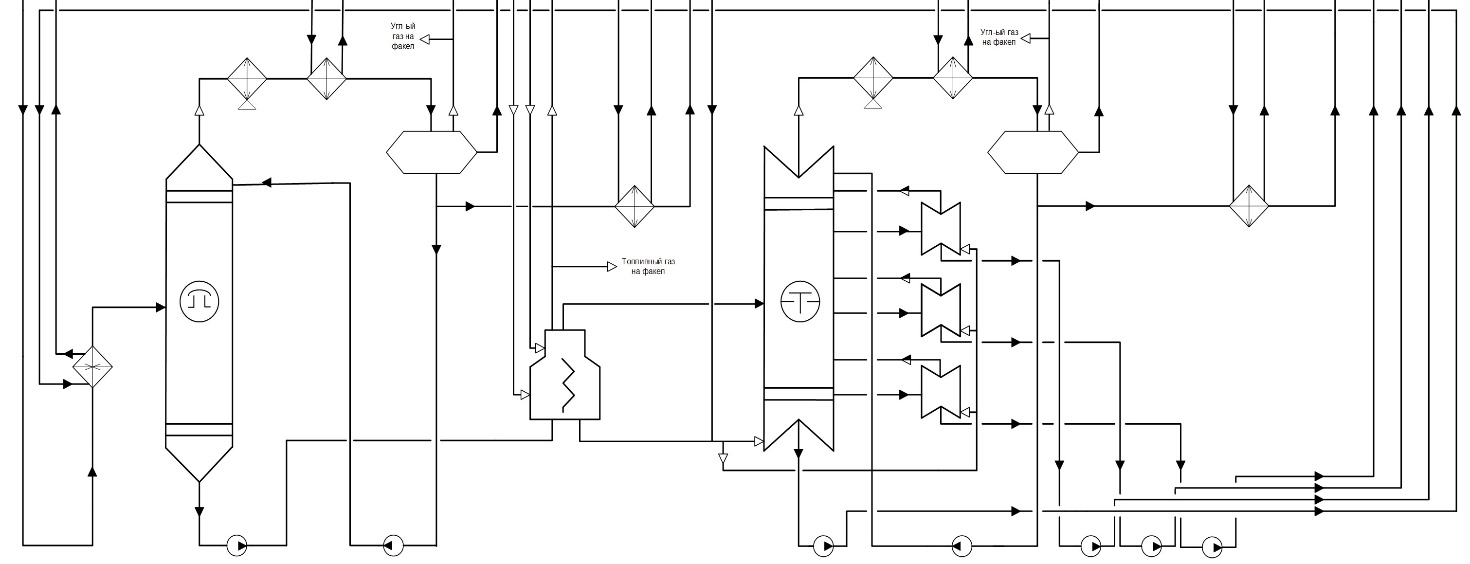 